Parishes of St John Vianney, West Denton andSt Cuthbert, ThrockleyParish Priest: Father Martin MorrisResident at: St John Vianney, Hillhead Parkway, West Denton, Newcastle upon Tyne NE5 1DPTelephone: 0191 2676063Email: stjohnvianneywestdenton@gmail.com Websites: www.stjohnvianneynewcastle.com             www.stcuthbertsthrockley.comWeek Commencing 7th April 20195th Sunday of LentPrayer of the Church - Week 1 Lent, Year C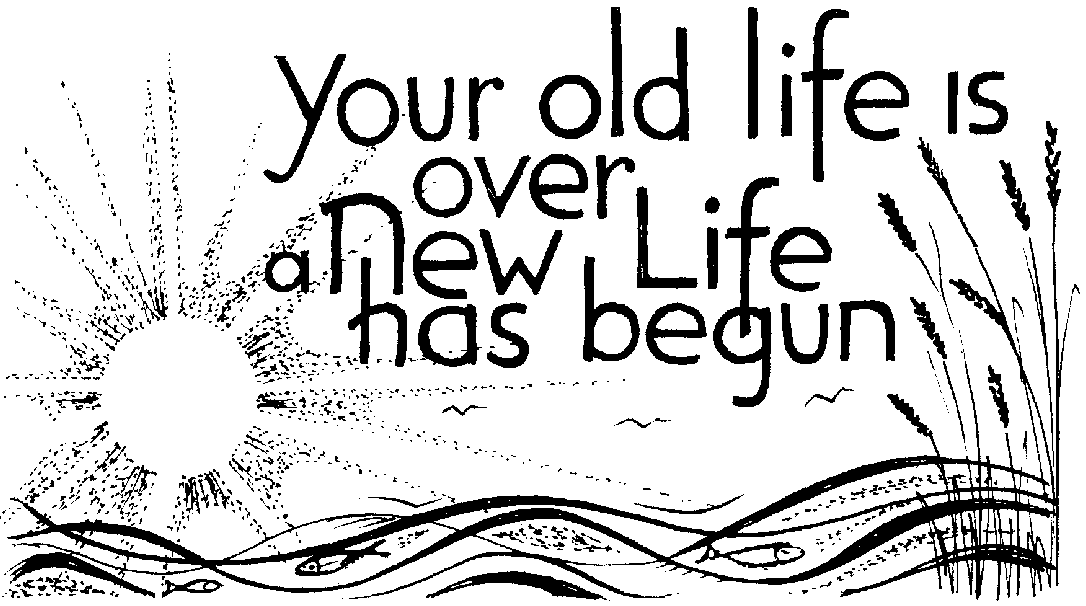 Visits to the Sick and Housebound - If you are aware of anyone who would like a visit, please contact Father Martin.Hospital Chaplaincy - Should you or a family member be going into the RVI or Freeman hospital and require a visit from the Hospital Chaplain, please contact the parish office.  Church Ministries and Prayers for the Sick - Please check the notice board each week for rotas and the names of our sick parishioners.Holy Souls and Masses for any Intentions - Envelopes are available in the porches should you wish to have a Mass said for any intention including anniversary of death and celebration Masses for special anniversaries and intentions.Lately Dead - Father James Keane; Father Paul Hannon.Fair Trade Stall - Chris McAnelly will run a Fair Trade stall in St John Vianney hall after this Sunday’s Mass.Craft Group - Come and join us on the second Wednesday of each month, 11.00 am-12.30 pm, in St John Vianney church hall.  Next meeting is Wednesday 10th April.  All are welcome.Father James Keane - Father Jim's body will be received into St George's church on Wednesday 10th April at 5.30 pm and Mass will be celebrated.  A Requiem Mass will be celebrated by Bishop Byrne on Thursday 11th April at 12 noon.  Father Jim's body will then be taken to Galway for burial next to his parents and brother, Father Michael Keane.  May he rest in peace.Blackfriars Partnership Reconciliation Service - All welcome to the Sacrament of Confession at St Charles, Gosforth, on Wednesday 10th April at 7.00 pm.  Several priests will be available to hear confessions.Lenten Soup Lunches at St Cuthbert - Thank you to everyone who supported last week's lunch - £150 was raised in aid of the Missionaries of Charity in Elswick.  This was the last of St Cuthbert's soup lunches.  Thank you to all those who supported and organised them.Lenten Lunches at St John Vianney - The last of our lunches will take place on Friday 12th April at 12 noon.  All welcome.  Thank you to everyone who supported the lunch on 29th March - £83.30 was raised in aid of Our Lady of Fatima Church, South Africa.Cake Stall - There will be a cake stall on Easter Sunday, 21st April, in St John Vianney church hall following the 11.00 am Mass in aid of our young people going to Lourdes.Fool's Gold in St John Vianney Hall, Friday 26th April, 7.15 pm - Steve and Carol Robson perform all over the UK under the name 'Fool's Gold'.  To say that they are an acoustic duo playing music in the folk(ish) style is only half the story.  Their shows mix together the music with stories and tales which reveal the hidden histories, romances and tragedies behind many common songs.  With great audience participation, the show is supported by projected movies and images which bring the songs - and the stories - to vibrant life.  Steve and Carol will play a wide variety of instruments.  Expect to sing, to laugh and to enjoy a varied night of live music.  See poster in porches.  Shared table, bring a bottle.  Entrance fee £2.00 for adults, under 16 free - all proceeds to Lourdes fund.The Mission to Seafarers - Please see notice boards for a thank you letter and photographs we have received from the Mission following a recent donation of knitted hats we sent them.  Easter Services and Mass Times - Please see notice boards for details.  Weekly Parish DiaryWeek Commencing 7th April 2019  Weekly Parish DiaryWeek Commencing 7th April 2019  Weekly Parish DiaryWeek Commencing 7th April 2019Day/DateSt John VianneySt CuthbertSaturday 6thP10.30 am-11.00 am  Confession4.45 pm-5.15 pm   Confession5.30 pm    Vigil MassIn thanksgiving,Diamond Weddings -Mr and Mrs Satterthwaite &Winifred & Thomas McCarthySunday 7thP11.00 am   MassPrivate intention (WB)Monday 8thP9.15 am     MassEileen AsprayTuesday 9thP10.30 am   Requiem Mass                    Anthony Costello6.00 pm     Exposition6.40 pm     Rosary7.00 pm     MassJoseph BaileyWednesday 10thP9.00 am     Exposition9.35 am     Morning Prayer and                     Peace Rosary10.00 am   MassLiving and deceased members of McGraw family6.30 pm   Stations of the                   CrossThursday 11thP7.00 pm     Novena to Our Lady                    of Perpetual Help9.30 am     Exposition10.00 am   MassTom DelaneyFriday 12thP6.00 pm    Stations of the Cross6.30 pm    MassKitty Nesbitt10.00 am     Mass  John OrrySaturday 13thR10.30 am-11.00 am  Confession4.45 pm-5.15 pm   Confession5.30 pm    Vigil MassAnne O'DonnellSunday 14thPalm SundayR11.00 am   MassDeceased members of McAnellyand Kennedy families4.00 pm    Eucharistic Exposition5.00 pm    Stations of the Cross